О внесении изменений в постановление Администрации 
Североуральского городского округа от 29.06.2015 № 1168 
«Об утверждении Положения об инвестиционном уполномоченном 
в Североуральском городском округе»Руководствуясь Уставом Североуральского городского округа, статей 43 Положение о правовых актах Североуральского городского округа, утвержденного решением Думы Североуральского городского округа от 22.04.2015 № 33, Администрация Североуральского городского округаПОСТАНОВЛЯЕТ:Внести в постановление Администрации Североуральского городского округа от 29.06.2015 № 1168 «Об утверждении Положения 
об инвестиционном уполномоченном в Североуральском городском округе» следующие изменения:в пункте 3 слова «Первого заместителя Главы Администрации Североуральского городского округа С.А. Золотареву» заменить словами «исполняющего обязанности Первого заместителя Главы Администрации Североуральского городского округа В.В. Паслера».Опубликовать настоящее постановление на официальном сайте Администрации Североуральского городского округа.Глава Североуральского городского округа				       В.П. Матюшенко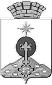 АДМИНИСТРАЦИЯ СЕВЕРОУРАЛЬСКОГО ГОРОДСКОГО ОКРУГА ПОСТАНОВЛЕНИЕАДМИНИСТРАЦИЯ СЕВЕРОУРАЛЬСКОГО ГОРОДСКОГО ОКРУГА ПОСТАНОВЛЕНИЕ24.04.2020                                                                                                         № 388                                                                                                        № 388г. Североуральскг. Североуральск